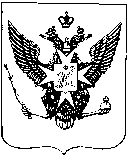 Муниципальный Советгорода ПавловскаРЕШЕНИЕот 04 сентября 2013 года									  № 6/5.4О внесении изменений в решениемуниципального Совета от 21.03.2012 № 4/3.1 «Об утверждении Положения о конкурсе назамещение должности муниципальной службы в органах местного самоуправления города Павловска»В соответствии с Федеральным Законом от 02.03.2007 № 25-ФЗ «О муниципальной службе в Российской Федерации», Законом Санкт-Петербурга, от 15.02.2000 № 53-8 «О регулировании отдельных вопросов муниципальной службы в Санкт-Петербурге», Муниципальный Совет города ПавловскаРЕШИЛ:1. Внести изменения в решение муниципального Совета города Павловска от 21.03.2012 № 4/3.1 и утвердить «Положение о конкурсе на замещение должности муниципальной службы в органах местного самоуправления города Павловска» в новой	 редакции согласно приложению 1.2.  Настоящее решение вступает в силу со дня его официального опубликования.Глава муниципального образованиягорода Павловска				                                                                 В.В. ЗибаревПриложение 1 к РешениюМуниципального Совета №____ от 04.09.2013  г.ПОЛОЖЕНИЕо конкурсе на замещение должностимуниципальной службы в органах местного самоуправления города Павловска(Новая редакция)Настоящее Положение в соответствии с Федеральным законом от 02.03.2007 № 25-ФЗ «О муниципальной службе в  Российской Федерации» и Законом Санкт-Петербурга от 15.02.2000 № 53-8 «О регулировании отдельных вопросов муниципальной службы в Санкт-Петербурге» определяет порядок проведения конкурса на замещение должности муниципальной службы в органах местного самоуправления города Павловска.1. Общие положения1.1. Конкурс на замещение должности муниципальной службы в органах местного самоуправления города Павловска (далее - Конкурс) - процедура отбора кандидата из числа претендентов на замещение должности муниципальной службы в органах местного самоуправления города Павловска. В ходе конкурса осуществляется оценка профессионального уровня претендентов на замещение должности муниципальной службы, их соответствия установленным квалификационным требованиям к должности муниципальной службы. Для замещения должностей муниципальной службы квалификационные требования предъявляются к уровню профессионального образования, стажу муниципальной службы (государственной службы) или стажу работы по специальности, профессиональным знаниям и навыкам, необходимым для исполнения должностных обязанностей.1.2. Конкурс проводится при наличии вакантной должности в органах местного самоуправления города Павловска и решения о его проведении.1.3. Конкурс не проводится в следующих случаях:-  отсутствия решения о его проведении;- перевод на вакантную должность муниципального служащего органа местного самоуправления города Павловска по его желанию, зачисленного в кадровый резерв на замещение вышестоящей должности муниципальной службы по результатам аттестации или по решению руководителя;- перевод муниципального служащего органа местного самоуправления города Павловска по его желанию на аналогичную вакантную должность муниципальной службы в другом структурном подразделении данного органа местного самоуправления;- перевод муниципального служащего органа местного самоуправления города Павловска по его желанию на нижестоящую должность муниципальной службы в данном или ином органе местного самоуправления города Павловска;- при заключении срочного трудового договора, на время нахождения основного сотрудника в отпуске по беременности и родам, и в отпуске по уходу за ребенком.1.4. Вакантной должностью муниципальной службы признается не замещенная муниципальным служащим должность муниципальной службы, предусмотренная штатным расписанием органа местного самоуправления города Павловска.1.5. Конкурс может проводиться в форме конкурса документов и/или конкурса-испытания. Форма проведения Конкурса устанавливается конкурсной комиссией.1.6. Форма проведения конкурса, условия проведения, сведения о дате, времени и месте его проведения, а также проект трудового договора не позднее чем за 20 дней до дня проведения конкурса опубликовывается конкурсной комиссией.2. Цель Конкурса и его участники2.1. Целью Конкурса является отбор лиц, наиболее подготовленных для замещения должности муниципальной службы в органе местного самоуправления города Павловска, из общего числа кандидатов, представивших документы на Конкурс.2.2. Право на участие в Конкурсе на замещение должности муниципальной службы в органе местного самоуправления города Павловска имеют граждане, достигшие возраста 18 лет, владеющие государственным языком Российской Федерации и соответствующие квалификационным требованиям, установленным в соответствии с Федеральным законом для замещения должностей муниципальной службы, в том числе граждане иностранных государств - участников международных договоров Российской Федерации, в соответствии с которыми иностранные граждане имеют право находиться на муниципальной службе.3. Порядок формирования, состав и полномочия конкурсной комиссии3.1. Для проведения Конкурса приказом (распоряжением) руководителя органа местного самоуправления города Павловска, в котором проводится конкурс на замещение должности муниципальной службы, формируется конкурсная комиссия, состоящая из 5 человек. В состав конкурсной комиссии входят председатель, заместителя председателя, секретарь и 2 члена комиссии.3.2. При проведении Конкурса в форме конкурса-испытания к работе конкурсной комиссии могут привлекаться эксперты из числа руководителей и специалистов органов местного самоуправления города Павловска, а также независимые эксперты для разработки конкурсных заданий и оценки результатов их выполнения кандидатами.3.3. Конкурсная комиссия обладает следующими полномочиями:- организует проведение Конкурса;- обеспечивает соблюдение равенства прав кандидатов в соответствии с действующим законодательством Российской Федерации и Санкт-Петербурга;- принимает решение о дате, времени и месте проведения Конкурса;- определяет форму проведения Конкурса в соответствии с действующим законодательством;- разрабатывает вопросы для собеседования;- рассматривает документы граждан, поступившие на Конкурс;- при необходимости привлекает к работе экспертов;- рассматривает заявления и вопросы, возникающие в процессе подготовки и проведения Конкурса;- принимает решения по итогам Конкурса.3.4. Деятельность конкурсной комиссии осуществляется на коллегиальной основе. Заседание конкурсной комиссии является правомочным, если на нем присутствует не менее двух третей ее состава.3.5. В своей работе конкурсная комиссия руководствуется нормативными правовыми актами Российской Федерации и Санкт-Петербурга и настоящим Положением.3.6. Решения конкурсной комиссии принимаются открытым или тайным голосованием простым большинством голосов присутствующих на заседании членов конкурсной комиссии. При равенстве голосов членов конкурсной комиссии голос председателя конкурсной комиссии является решающим.3.7. Решения конкурсной комиссии оформляются протоколами. Протоколы заседаний конкурсной комиссии подписываются всеми присутствовавшими на заседании членами конкурсной комиссии.4. Порядок объявления Конкурса и представления документов для участия в Конкурсе4.1. Решение о проведении Конкурса принимает Глава муниципального образования, руководитель органа местного самоуправления, председатель избирательной комиссии муниципального образования или иное лицо, уполномоченное исполнять обязанности представителя нанимателя (работодателя).4.2. После принятия представителем нанимателя (работодателем) решения о проведении конкурса, конкурсная комиссия, не позднее чем за 20 дней до проведения конкурса, опубликовывает объявление о проведении Конкурса.В объявлении о проведении Конкурса указываются наименование должности, на замещение которой проводится Конкурс, условия Конкурса, требования, предъявляемые к претенденту, перечень представляемых для участия в Конкурсе документов, срок предоставления документов на Конкурс, сведения о дате, времени и месте его проведения, а также проект трудового договора.4.3. Гражданин, изъявивший желание участвовать в Конкурсе, представляет в конкурсную комиссию:- заявление с просьбой о поступлении на муниципальную службу и замещении должности муниципальной;- собственноручно заполненную и подписанную анкету по форме, установленной уполномоченным Правительством Российской Федерации федеральным органом исполнительной власти;- паспорт;- трудовую книжку, за исключением случаев, когда трудовой договор (контракт) заключается впервые;- документ об образовании;- страховое свидетельство обязательного пенсионного страхования, за исключением случаев, когда трудовой договор (контракт) заключается впервые;- свидетельство о постановке физического лица на учет в налоговом органе по месту жительства на территории Российской Федерации;- документы воинского учета - для военнообязанных и лиц, подлежащих призыву на военную службу;- заключение медицинского учреждения об отсутствии заболевания, препятствующего поступлению на муниципальную службу;- сведения о доходах за год, предшествующий году поступления на муниципальную службу, об имуществе и обязательствах имущественного характера;- иные документы, предусмотренные федеральными законами, указами Президента Российской Федерации и постановлениями Правительства Российской Федерации.Представленные гражданином сведения подлежат проверке в соответствии с федеральным законом.4.4. В случае установления конкурсной комиссией в представленных документах обстоятельств, препятствующих в соответствии с действующим законодательством поступлению гражданина на муниципальную службу, гражданин информируется руководителем органа местного самоуправления города Павловска в письменной форме о причинах отказа в участии в Конкурсе.5. Порядок проведения Конкурса и оценка деловых качеств кандидатов5.1. При проведении конкурсных процедур конкурсная комиссия производит оценку и сравнение кандидатов по их профессиональным знаниям, деловым и личностным качествам.5.2. При проведении Конкурса документов конкурсная комиссия оценивает кандидатов на основании представленных ими документов об образовании, прохождении муниципальной службы и другой трудовой деятельности.5.3. Противоречащие действующему законодательству Российской Федерации и Санкт-Петербурга методы оценки профессиональных и личностных качеств (индивидуальное собеседование, тестирование, анкетирование, проведение групповых дискуссий, написание реферата по вопросам, связанным с выполнением должностных обязанностей по должности муниципальной службы, на замещение которой претендует кандидат).5.4. При оценке качеств кандидата конкурсная комиссия исходит из соответствующих квалификационных требований, предъявляемых по вакантной должности, и иных требований должностной инструкции.6. Решения конкурсной комиссии по результатам Конкурса6.1. В ходе проведения Конкурса конкурсная комиссия осуществляется оценку профессионального уровня претендентов на замещение должности муниципальной службы, их соответствия установленным квалификационным требованиям к должности муниципальной службы. По результатам оценки, конкурсная комиссия отбирает кандидатов на должность из числа претендентов6.2. Решение конкурсной комиссии по результатам проведения Конкурса принимается в отсутствие кандидатов.6.3. В случае отказа кандидата, выигравшего Конкурс, от прохождения процедуры оформления допуска к сведениям, составляющим государственную и иную охраняемую законом тайну, если исполнение должностных обязанностей по должности муниципальной службы связано с использованием таких сведений и в условиях Конкурса на данную должность муниципальной службы в органе местного самоуправления города Павловска указано на необходимость наличия такого допуска, конкурсная комиссия вправе признать победителем иного кандидата.6.4. Решение конкурсной комиссии является основанием для назначения  представителем нанимателя (работодателем) одного из кандидатов на соответствующую должность муниципальной службы в органе местного самоуправления города Павловска, если иное не определено законодательством Российской Федерации и Санкт-Петербурга, либо отказа в таком назначении.6.5. Если в результате проведения Конкурса не были выявлены кандидаты, отвечающие требованиям, предъявляемым по должности муниципальной службы, на замещение которой проводился Конкурс, конкурсная комиссия обращается с предложением к руководителю органа местного самоуправления города Павловска об объявлении повторного Конкурса.6.6. Конкурсная комиссия сообщает каждому кандидату о результатах Конкурса в письменной форме в течение месяца со дня его завершения.7. Заключительные положения7.1. Расходы, связанные с участием в Конкурсе (проезд к месту проведения Конкурса и обратно, проживание и другие расходы), граждане производят за счет собственных средств.7.2. Споры, связанные с проведением Конкурса, рассматриваются руководителем соответствующего органа местного самоуправления города Павловска или в судебном порядке.7.3. Настоящее Положение не применяется при проведении конкурса на замещение вакантной должности Главы Местной администрации города Павловска.